St. Ninian’s High School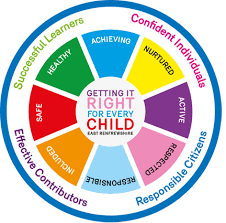 PSHE NewsletterWeek beginning 18th February 2019Focus: 5 steps to wellbeing video – Please show all classesS5/6 Prelims: 14-28th Feb.: Exam Timetable issued. Teachers to advise their students of times/days and support with their revision programmeSQA Exam Transport – Please ask pupils who may be affected from the memo sent by Mr CummingReminder to all pupilsThe school is a nut free zone as we have pupils within who have allergies to this food type.  Please be considerate with your food choices. Daily Prayers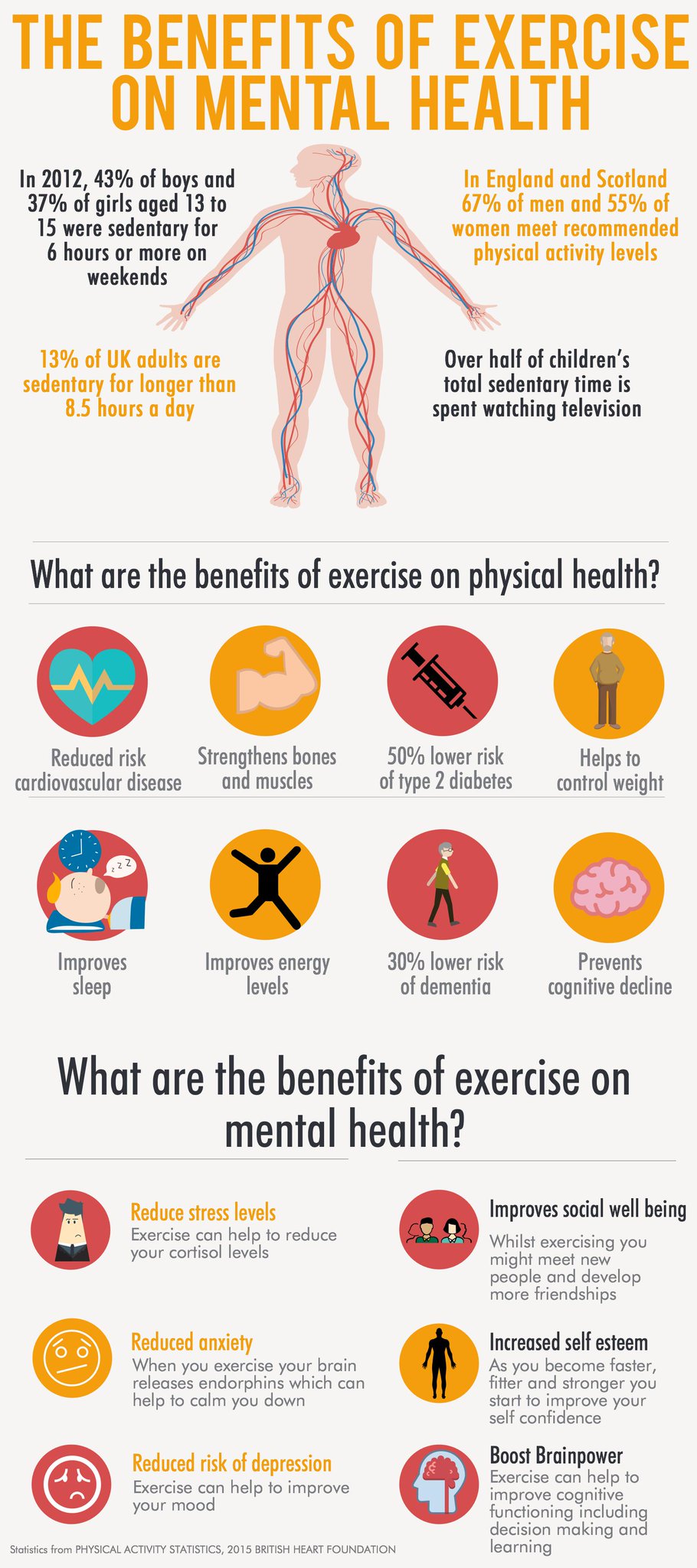 S1PSHE Evaluation Complete Inspiring Purpose bookletInspiring Purpose Lesson 3Inspiring Purpose Lesson 2Inspiring Purpose Lesson 1 – Please collect booklets from Pastoral BaseS2Scottish Youth Parliament Talks Thursday 21st February10.40am – 2a6 & 2a72.40pm – 2a1 & 2a2Please collect speakers from the school officePSHE EvaluationHuman RightsPrejudice and Discrimination YPI Final – Wednesday 20th February at 7pm.  Please support your fellow pupils and attend this excellent eventS3Scottish SPCA TalksMonday 18th February – 3a6 & 3a7Tuesday 19th February – 3a1 & 3a2Please collect speaker from the school office PSHE EvaluationTransferable SkillsStudy Techniques 2 – Follow up on last week’s lessonStudy Techniques – Pupils will learn a variety of methods that can be used when they are studyingS4PSHE EvaluationOptions process for S4 pupils – Ask pupils to highlight in their booklets what their best 5 subjects are – This will then be the basis of the conversation between pupils and their Pastoral Support teacherOnline EtiquetteSocial MediaSelf-Harm - On EdgeEMA – Education Maintenance Allowance – Go over with pupilsStress and Anxiety – Dealing with Exam stressS5Work Experience Survey – Please ask pupils to follow the link via the QR code and fill in any work experience they have donePSHE EvaluationAnti-Smoking – Clickview – Smoking Our deadliest Habit – Click on link and use glow details to log inEnsure that PSHE booklets are up to date including:Full report reflection for S5Career education standardsWellbeing webSHANARRI taskInternet Use & Social Network Sites - Clickview- Internet Ethics & Young PeopleEMA – Education Maintenance AllowanceS6Work Experience Survey – Please ask pupils to follow the link via the QR code and fill in any work experience they have donePSHE EvaluationCould all pupils who are carrying out an S6 Service placement please register in class and go to ICT 8 to complete their Volunteering awardDiploma Completion for S6 pupils – See the below instructionsPupils go on to “Pupil Shared Area”Click on “PSHE”Pupils go on to “Diploma 2019”Pupils click on their own respective AlphaClick on the “S6 Diploma” and immediately save in the folder using their name. Pupils are to complete each section of the Diploma by writing in to the text box at the bottom of each sectionThis will be a working document and pupils should save their work as they goIt is important that when pupils are writing information in to the text box that they do not hit the return key as this will not work with the software when transferring on to the DiplomaLink to examples of previous diplomasLink to Lesson for “Responsible Citizen”Link to Lesson for “Confident Individual”Link to Lesson for “Successful Learner”Link to Lesson for “Effective Contributor” Interview Preparation - 10 step guide on how to prepare for an interviewEMA – Education Maintenance AllowanceInterview Techniques – Watch the clip on “Interview Techniques” and discuss with classT. LowLife Mass (7pm)  / YPI Final (7pm) / Careers Convention (6pm)S1 Choices Evening, Thursday 28th February, 7pm.Life Afternoon Tea, Saturday 23rd March, 1pm.